        Program för utmanarscouter våren 2018 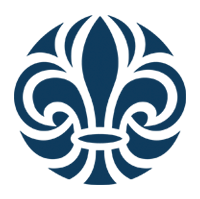 16/1 Terminsstart!23/1 Spelkväll31/1 Simning med Äventyrarna6/2  Märkesmöte terminsplanering10/2 Sök-i-stan. OBS, söndag 10:00-14:0013/2 SPORTLOV! OBS, Inget möte.20/2 Tema: Armband24/2 Innebandynatta med distriktet. Picknick. OBS. lördag27/2 Renovera!6/3  Laserdome11/3 Kårstämma. OBS, söndag 13/3 Vi eldar!!  Och bakar stompbröd (OBS, smör med havssalt... )17-18/3 Om ni är sugna på hajk kan ni följa med äventyrarna på tältövernattning20/3 Tema: Knopar & trassel23-25/3 Utmanarhajk26/3 Observatoriet – om det är stjärnklart. OBS, måndag3/4 PÅSKLOV! Inget möte4/4 Renovering. OBS, onsdag10/4  Ridning14-15/4 Vindskyddshajk med Äventyrarna17/4 Skogsmöte21/4 Överlevnadskurs, distriktet. OBS, lördag23/4 Sankt Göran-firande med kåren. OBS, måndag30/4 Valborgsmässoafton, de som vill kollar på Cortégen4-6/5 VÅRLÄGER TJOHO!!!11-13/5 Segling med Mandalay15/5 Hemligt möte22/5 Cykelmöte och pickning29/5 Havskajakpaddling & bad 4/6 Gemensam kåravslutning!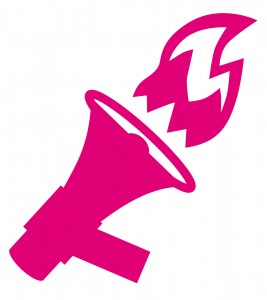 29/7-4/8 Sommarläger